                                              Используйте QR-код для оплаты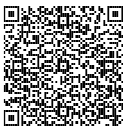                                               Сканируйте QR-код удобным для себя способом: С помощью приложения мобильного банкингаВажно! Cписание произойдет с карты, привязанной к банкингу. Найти сканер внутри банковского приложения помогут в колл-центре вашего банка. С помощью камеры смартфона или специального приложения сканер QR-кодов.С помощью мессенджера Viber. Кликните вкладку Еще или Настройки. В верхнем правом углу кликните иконку .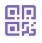 Используйте систему «Расчет» (ЕРИП)В дереве ЕРИП выберите услугу E-Post – оплата товаров и услуг – и введите код  18877-1-2Оплачивайте счет через ЕРИП без использования сканера: через интернет-банкинг, в пункте банковского обслуживания, на почте, в инфокиоске, через банкомат.Оплата возможна наличными, картой или электронными деньгамиВыберете пункт Система «Расчет» (ЕРИП).Перейдите в Сервис E-Pos (второй в списке).Введите номер счета — цифровой аналог QR-кода.Проверьте правильность введенных данных. Дополните данные при необходимости.Подтвердите платеж._________________________________________________________________________________                                  Используйте QR-код для оплатыСканируйте QR-код удобным для себя способом:                                                      С помощью приложение мобильного банкинга 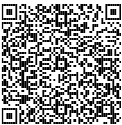 Важно! Cписание произойдет с карты, привязанной к банкингу. Найти сканер внутри банковского приложения помогут в колл-центре вашего банка. С помощью камеры смартфона или специального приложения сканер QR-кодов.С помощью мессенджера Viber. Кликните вкладку Еще или Настройки. В верхнем правом углу кликните иконку .Используйте систему «Расчет» (ЕРИП)В дереве ЕРИП выберите услугу E-Post – оплата товаров и услуг – и введите код  18877-1-1Оплачивайте счет через ЕРИП без использования сканера: через интернет-банкинг, в пункте банковского обслуживания, на почте, в инфокиоске, через банкомат.Оплата возможна наличными, картой или электронными деньгамиВыберете пункт Система «Расчет» (ЕРИП).Перейдите в Сервис E-Pos (второй в списке).Введите номер счета — цифровой аналог QR-кода.Проверьте правильность введенных данных. Дополните данные при необходимости.Подтвердите платеж.Важно! Для проведения платежа необходимо ввести данные платежной карты:Номер.Срок действия.CVV. Обмен данными осуществляется по защищенному каналу связи. Информационная безопасность обеспечена международными стандартами PCI DSS.Важно! Для проведения платежа необходимо ввести данные платежной карты:Номер.Срок действия.CVV. Обмен данными осуществляется по защищенному каналу связи. Информационная безопасность обеспечена международными стандартами PCI DSS.